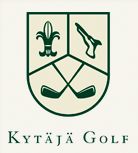 2012 Päättäjäiskisa 6.10. - KilpailukutsuPelimuotoMukava joukkuekisa, mukavassa seurassa. Erikoiskilpailuja unohtamattaArvotuin joukkueinPelimuoto ja tarkemmat säännöt käymme läpi ennen kisaa tapahtuvassa kilpailu-infossa (9.30)Osallistumisoikeus:Kilpailuun voivat osallistua kaikki Kytäjä Golf ry:n jäsenet ja Kytäjä Golf Oy:n osakkeen omistajatPäivän ohjelma:Ilmoittautuminen klo 8.30 alkaenKilpailu-info klubilla 9.30 (sisältää kuohuviinin)Yhteislähtö klo 10.00 SE-kentälläPelin jälkeen saunat lämpimänäRuokailu n. Klo 15.00 alkaen (maukas buffet-pöytä)Palkintojen jako ruokailun yhteydessäIlmoittautuminen Ilmoittautumiset caddiemasterille (puh. 019 456 5700, tai sähköpostilla caddiemaster@kytajagolf.fi) torstaina 4.10.2012 klo 18.00 mennessä Kilpailumaksu20€ / pelaajaPalkinnotPäätöskisan 3 parasta joukkuetta palkitaan. Lisäksi palkitaan erikoiskilpailuissa parhaiten menestyneet.Päätöskisan yhteydessä palkitaan myös kauden aikana seuranmestaruus-, ym. kisoissa parhaiten menestyneetPäätöskisan palkintosponsorina toimii tuttuun tapaan Fondberg Oy 	              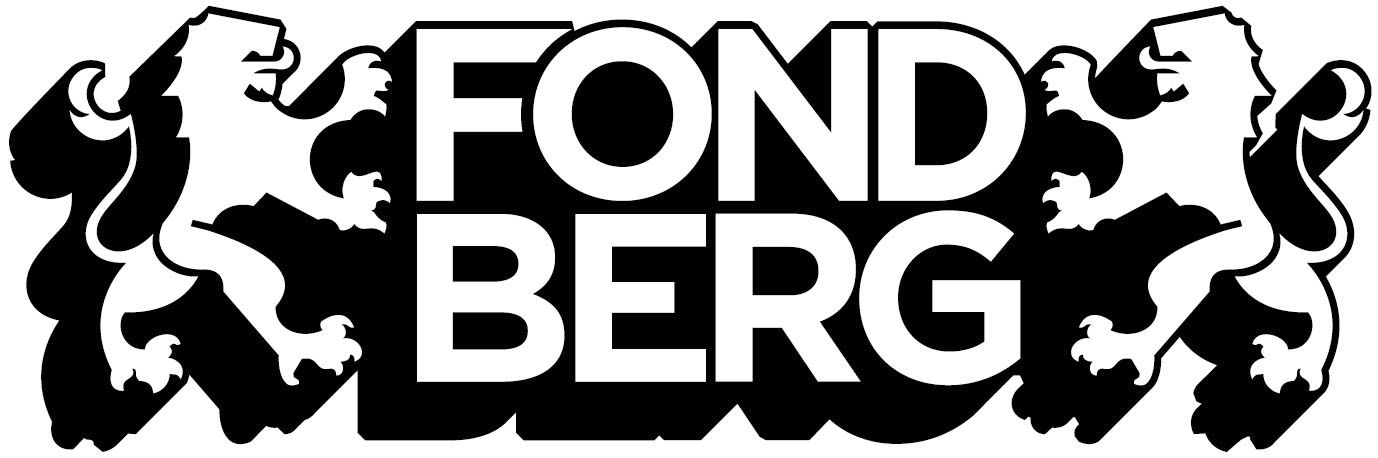 YhteystiedotLisätietoja antaa kilpailun johtaja Niko Helin, 040-722 7179 tai sähköpostilla niko.helin@innotiimi.fiLämpimästi tervetuloa!Kytäjä Golf Ry ja Oy